INDICAÇÃO Nº 358/2017Assunto: Solicita a execução de operação tapa buraco na Rua Angelo Batista Rampasso, Bairro Recanto do Parque, conforme especifica.Senhor Presidente:INDICO ao Sr. Prefeito Municipal, nos termos do Regimento Interno desta Casa de Leis, que se digne Sua Excelência determinar ao setor competente da Administração, para execução de operação tapa buraco na Rua Angelo Batista Rampasso, Bairro Recanto do Parque (imagem anexa).Tal avenida é de extrema necessidade, pois a rua apresenta um intenso tráfego de veículos, e pedestres de forma que a medida ora solicitada se faz de extrema urgência, tem oferecido perigo naquela via pública.      			SALA DAS SESSÕES, 24 de fevereiro de 2017.HIROSHI BANDO    Vereador – Vice Presidente – PP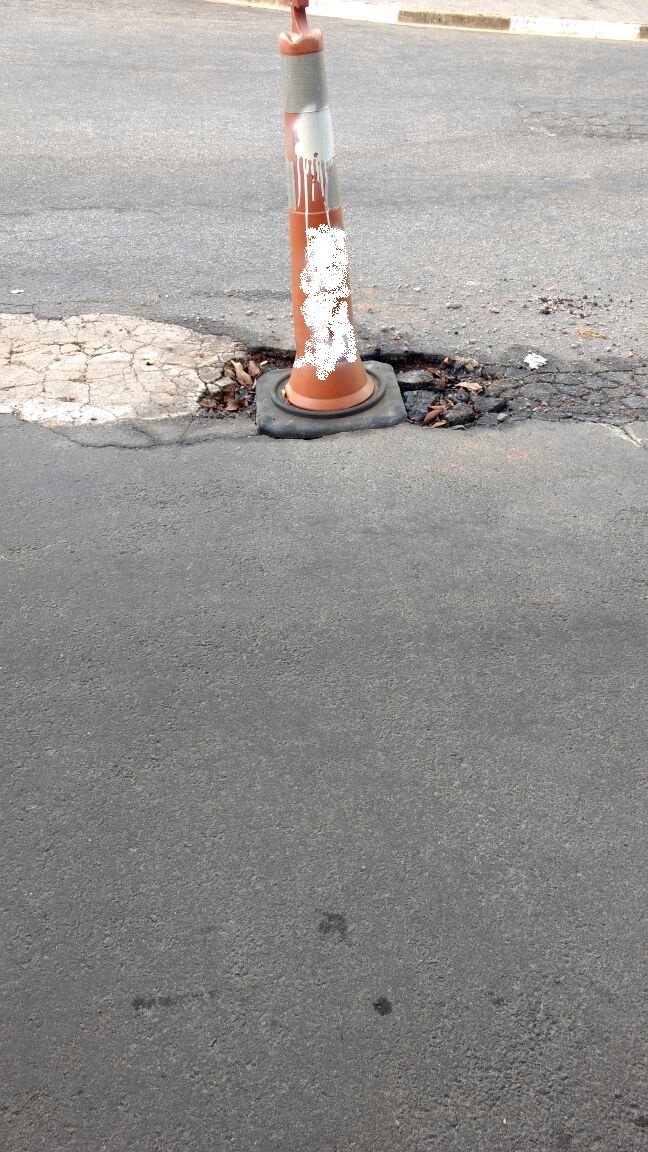 